Sports/Entertainment Marketing	Course No. 12163	Credit: 0.5Pathways and CIP Codes: Marketing (52.1402); Digital Media (09.0702)Course Description: Technical Supportive Level: Sports and Entertainment Marketing courses introduce students to and help them refine marketing and management functions and tasks that can be applied in amateur or professional sports or sporting events, entertainment or entertainment events, and the sales or rental of supplies and equipment.Directions: The following competencies are required for full approval of this course. Check the appropriate number to indicate the level of competency reached for learner evaluation.RATING SCALE:4.	Exemplary Achievement: Student possesses outstanding knowledge, skills or professional attitude.3.	Proficient Achievement: Student demonstrates good knowledge, skills or professional attitude. Requires limited supervision.2.	Limited Achievement: Student demonstrates fragmented knowledge, skills or professional attitude. Requires close supervision.1.	Inadequate Achievement: Student lacks knowledge, skills or professional attitude.0.	No Instruction/Training: Student has not received instruction or training in this area.Benchmark 1: Understand basic marketing concepts and terminology as it pertains to the sports and entertainment industry.CompetenciesBenchmark 2: CompetenciesBenchmark 3: CompetenciesBenchmark 4:	 CompetenciesBenchmark 5:	 CompetenciesBenchmark 6: CompetenciesBenchmark 7:	 CompetenciesBenchmark 8:	 CompetenciesBenchmark 9: CompetenciesBenchmark 10: CompetenciesI certify that the student has received training in the areas indicated.Instructor Signature: 	For more information, contact:CTE Pathways Help Desk(785) 296-4908pathwayshelpdesk@ksde.org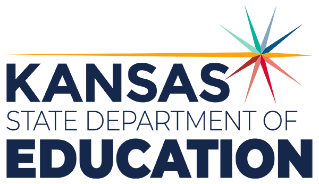 900 S.W. Jackson Street, Suite 102Topeka, Kansas 66612-1212https://www.ksde.orgThe Kansas State Department of Education does not discriminate on the basis of race, color, national origin, sex, disability or age in its programs and activities and provides equal access to any group officially affiliated with the Boy Scouts of America and other designated youth groups. The following person has been designated to handle inquiries regarding the nondiscrimination policies:	KSDE General Counsel, Office of General Counsel, KSDE, Landon State Office Building, 900 S.W. Jackson, Suite 102, Topeka, KS 66612, (785) 296-3201. Student name: Graduation Date:#DESCRIPTIONRATING1.1Discuss the impact of marketing on profitability in sports and entertainment marketing.1.2Understand core concepts of marketing (e.g. channel management, marketing-information management, market planning, pricing, branding and product/service management, promotion, selling).1.3Understand the various components of an event (e.g. event triangle - event, sponsor, fan) and their inter-relatedness.#DESCRIPTIONRATING2.1Discuss challenges of marketing special and entertainment events (i.e. Olympics and awards shows).2.2Examine the relationship of the event to fans and sponsors.2.3Explore the importance of event marketing and it's relationship with event logistics (e.g. ticketing, gate receipt, venue, concessions, merchandising, seating, staffing, etc.).2.4Discuss the impact of event marketing and ways of evaluating an event (e.g. attendance, gate, fan-fun experiences, ticket sales, fan reactions, consumer evaluations, return on investment, venue capacity or perceived crowding, etc.).#DESCRIPTIONRATING3.1Identify the benefits for a company involved in a sports/entertainment event or property.3.2Explore sports and entertainment activities a sponsor engages in to market products (e.g. athlete signing events, promotional & merchandising tie-ins, fan gear, venue signs, movie characters, etc.).3.3Compare and contrast endorsements and sponsorships.3.4Discuss the relationship between an athlete/entertainer's ethical behavior and promotional value.#DESCRIPTIONRATING4.1Discuss the impact of fan behavior on public relations.4.2Examine the relationship of fans to the event and sponsors.4.3Discuss how the sports and entertainment industry builds customer profiles.#DESCRIPTIONRATING5.1Explore ways movies are marketed/promoted.5.2Explore different ways fine arts (ballet, museums, theatre, traveling exhibits, guest artists/conductors, etc.) are marketed/promoted.5.3Discuss how sources of at-home entertainment (e.g. Cable, Netflix, Sling TV, Hulu TV, On-demand, pay-perview, etc.) influence the distribution of entertainment.5.4Explain how revenue is generated in the arts (movies, music, plays, fine arts) and the various factors that affect revenue generation.#DESCRIPTIONRATING6.1Explain methods of advertising sports and entertainment events.6.2Define the goals of public relations.6.3Develop a sports/entertainment strategy or plan.6.4Plan, manage and monitor day-to-day activities of marketing communications and management operations.#DescriptionRATING7.1Recognize some of the social and ethical implications of advertising.7.2Define state and federal laws governing advertising practices.7.3Model integrity, ethical leadership and effective management.#DescriptionRATING8.1Explore the following terms related to brand: brand, brand name, brand mark/logo, generic brand, brand recognition, brand preference, private/store brand, licensing, consumer psychology.8.2List the characteristics of a good brand image.8.3Explain how branding helps consumers and marketers differentiate products.8.4Explain the difference between brand name and trade name.8.5List the stages of brand loyalty.8.6Explain the advantages and disadvantages of business and product branding.8.7Discuss the importance of color, emotion, logo, slogan, music, and lighting in customer psychology.#DescriptionRating9.1Explain the terminology and tools of marketing analytics.9.2Identify metrics for tracking digital and traditional marketing efforts.9.3Understand the importance of using data when making decisions in marketing.#Descriptionrating10.1Explore career opportunities and advertising and promotion.10.2Illustrate the services of professional organizations in advertising.10.3Explore the online presence and personal brand of oneself (i.e. the student).10.4Explore job and career options in relation to developing the student's IPS, personal interest, financial goals, and desired lifestyle.10.5Explore the workforce and labor market information to determine needs when developing WBL experience with a career plan10.6Identify the purpose and goals of a Career and Technology Student Organization [CTSO].